Zajęcia korekcyjno-kompensacyjne – dzieci 4-5-letnie – grupa „Misie”Data: 14.04.2020 r. Temat:  Ćwiczenie pamięci wzrokowej i słuchowej, spostrzegawczości, utrwalanie pojęć: z lewej, z prawej, na środku.Kolorowanie konturowych obrazków.Narysuj niebieską, czerwoną i żółtą nitkę do nawlekania korali. Rysuj po śladach.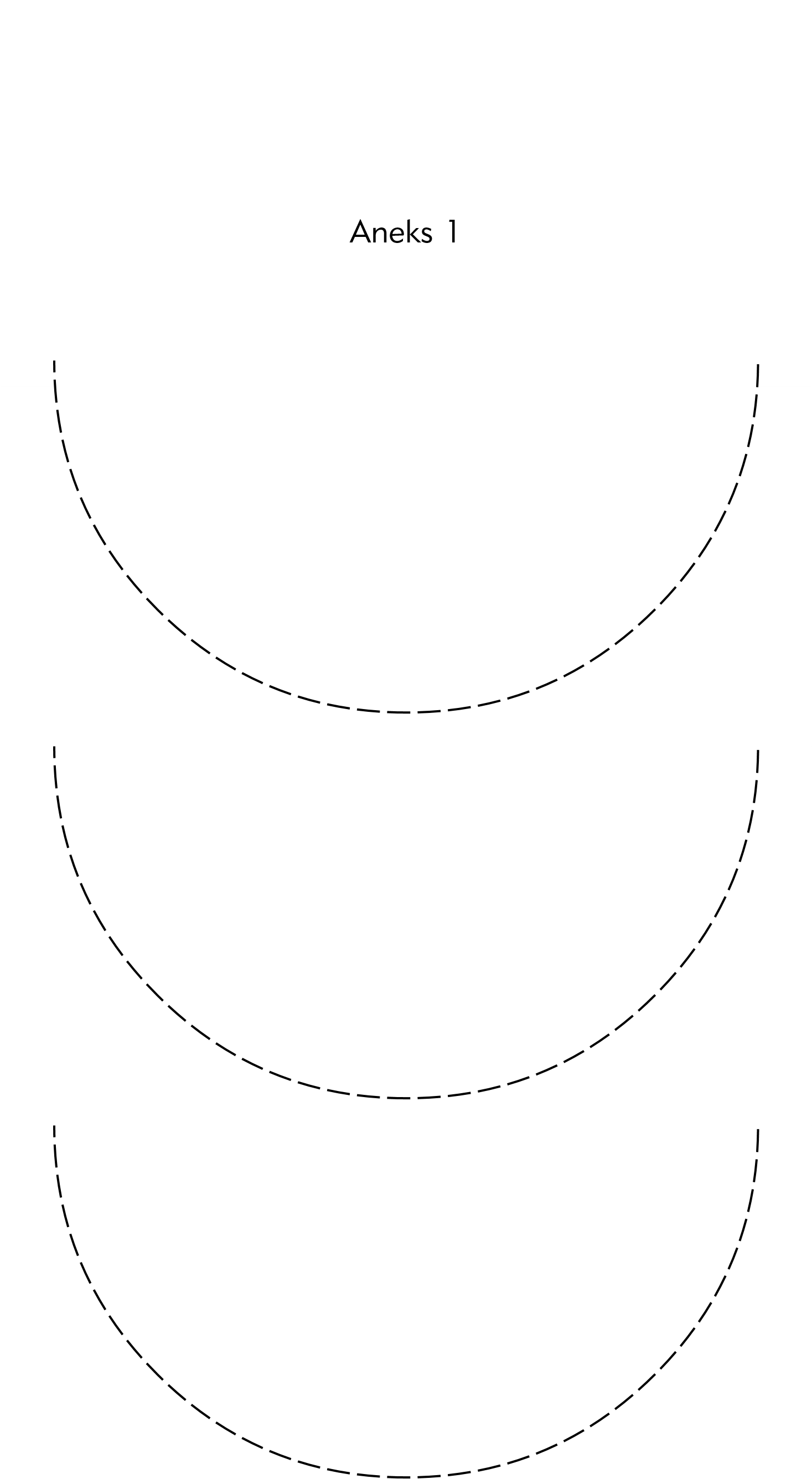 Pokoloruj koraliki: po trzy duże i pięć małych – na żółto, czerwono, niebiesko i zielono, po trzy duże – na fioletowo i brązowo. Wytnij wszystkie koraliki i ułóż z nich sznury korali. Na środku żółtej nitki naklej duży koralik niebieski, za nim – mały koralik czerwony i duży koralik żółty. Po drugiej stronie niebieskiego koralika ułóż taki sam wzór.Na czerwonej nitce naklej koraliki, zaczynając od góry: dwa małe niebieskie, dwa małe zielone, jeden duży żółty, jeden mały czerwony. Po drugiej stronie czerwonego koralika ułóż taki sam wzór.Na niebieskiej nitce naklej koraliki według własnego pomysłu. Dobieranie obrazków do konturów.Pokoloruj obrazki.Wytnij je i dopasuj do konturów.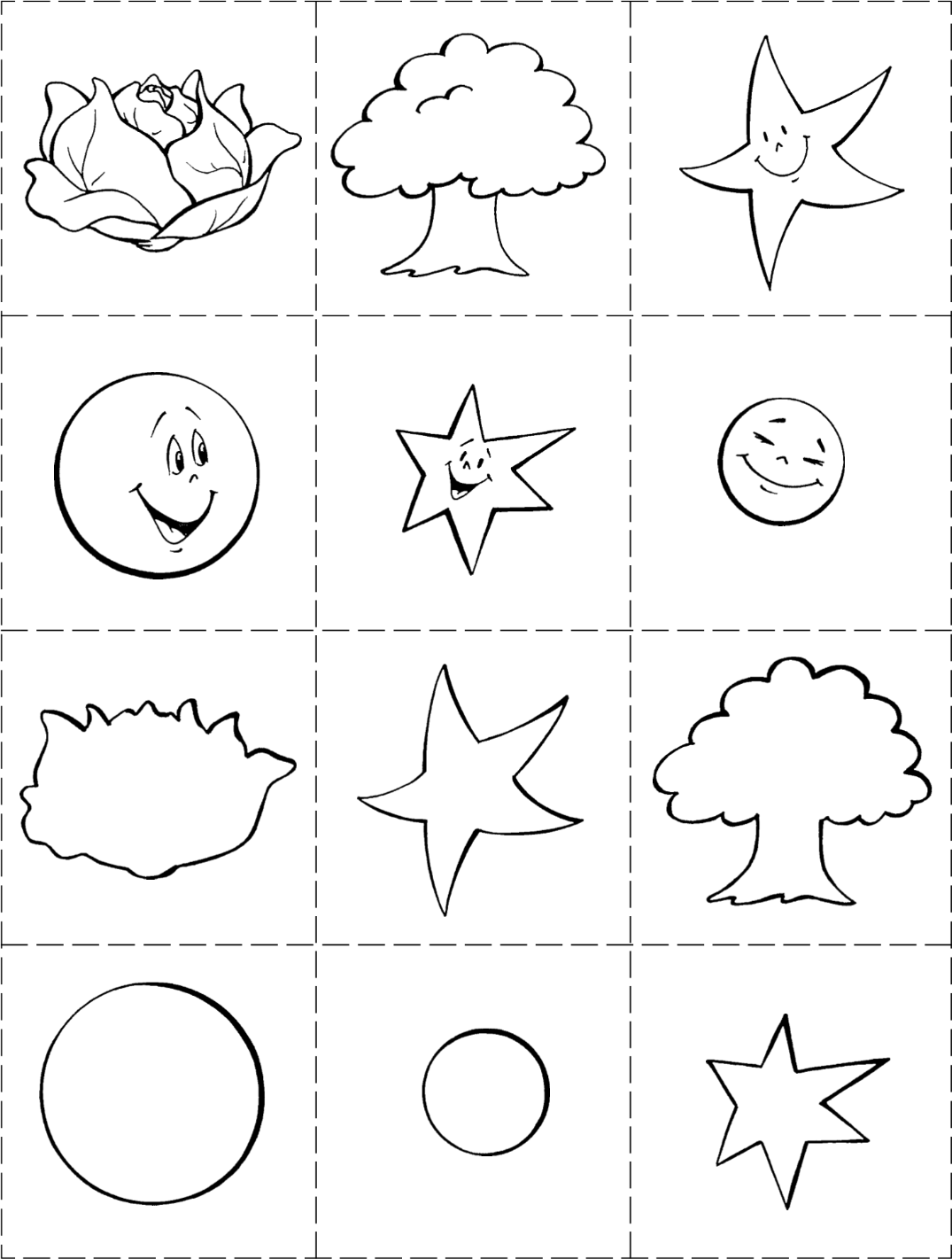 Rozpoznawanie treści obrazków.Rodzic pokazuje dziecku zestaw trzech obrazków. (wytnij obrazki po trzy poziomo)Wspólnie z dzieckiem omawiają go, następnie odwraca zestaw i prosi, aby dziecko opowiedziało, co było na obrazku z lewej strony, z prawej lub na środku.Kolorowanie konturowego obrazka.Pokoloruj obrazek według wzoru:p – kredką zieloną,g – kredką niebieską,d – kredką czerwoną,b – kredką żółtą.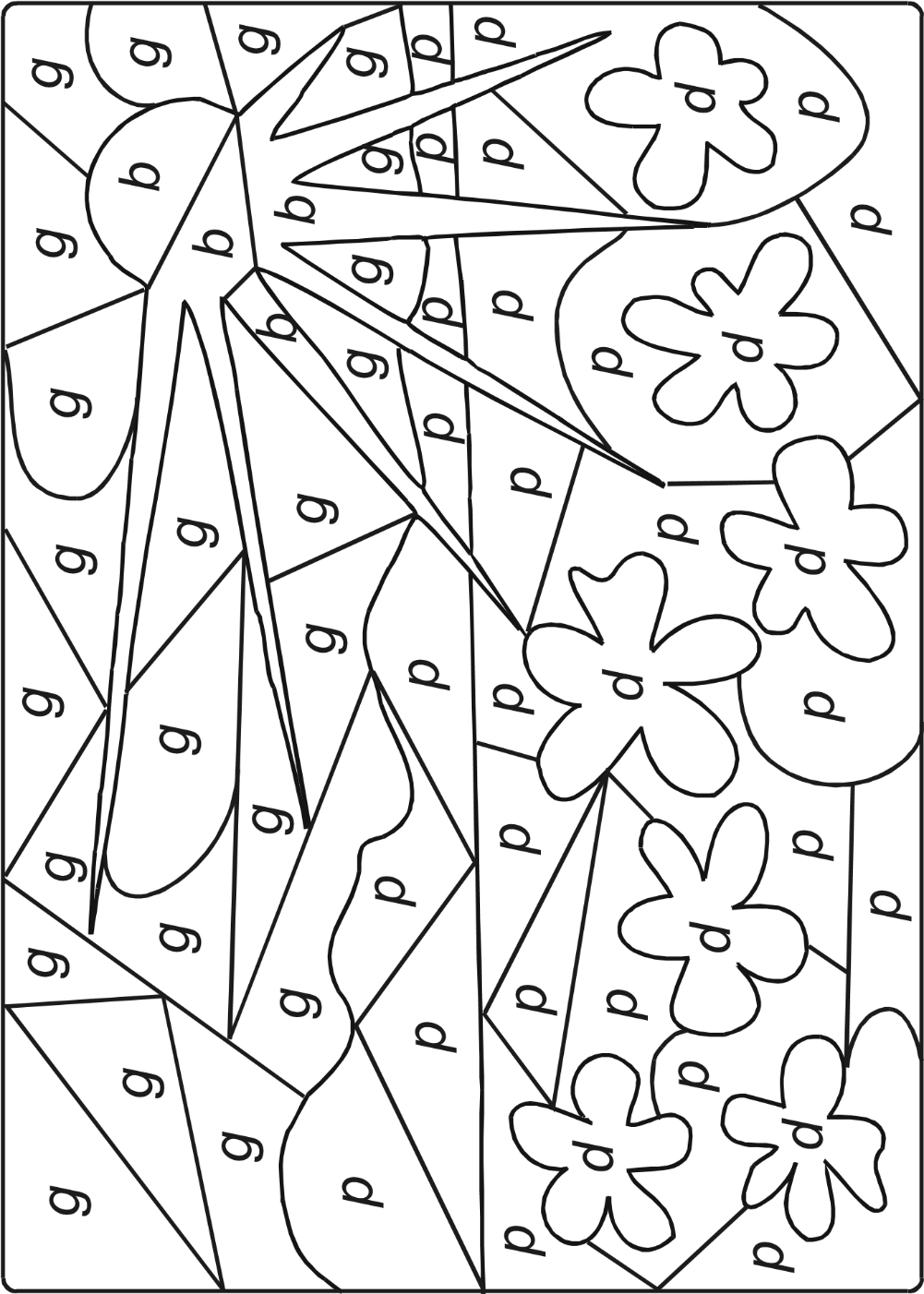 Wyszukiwanie różnic.Dziecko otrzymuje dwa obrazki różniące się 15 szczegółami.Wyszukuje różnice i zaznacza brakujące elementy.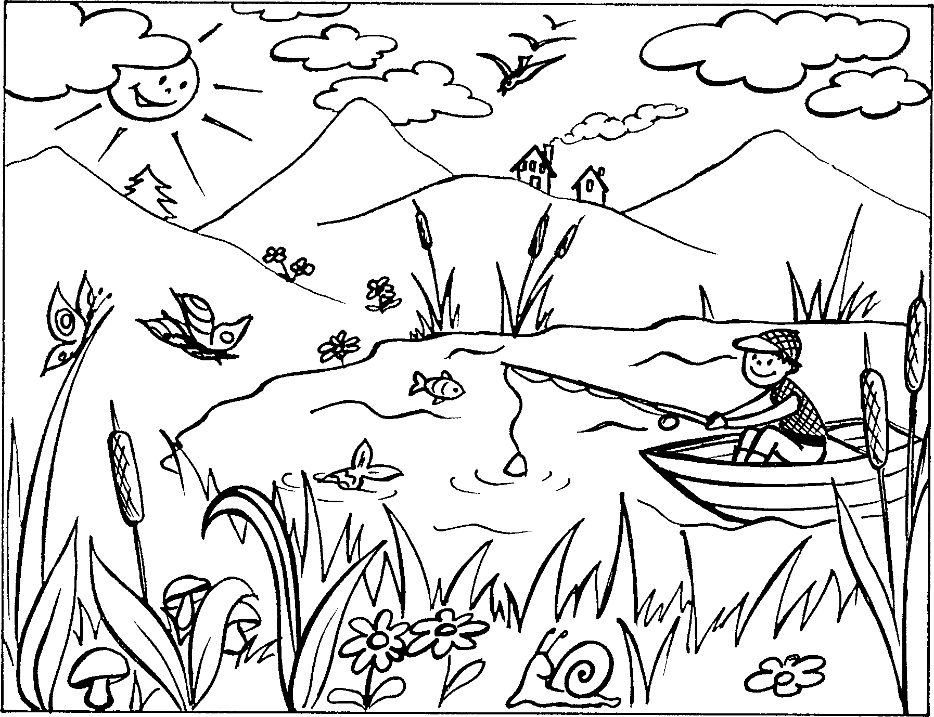 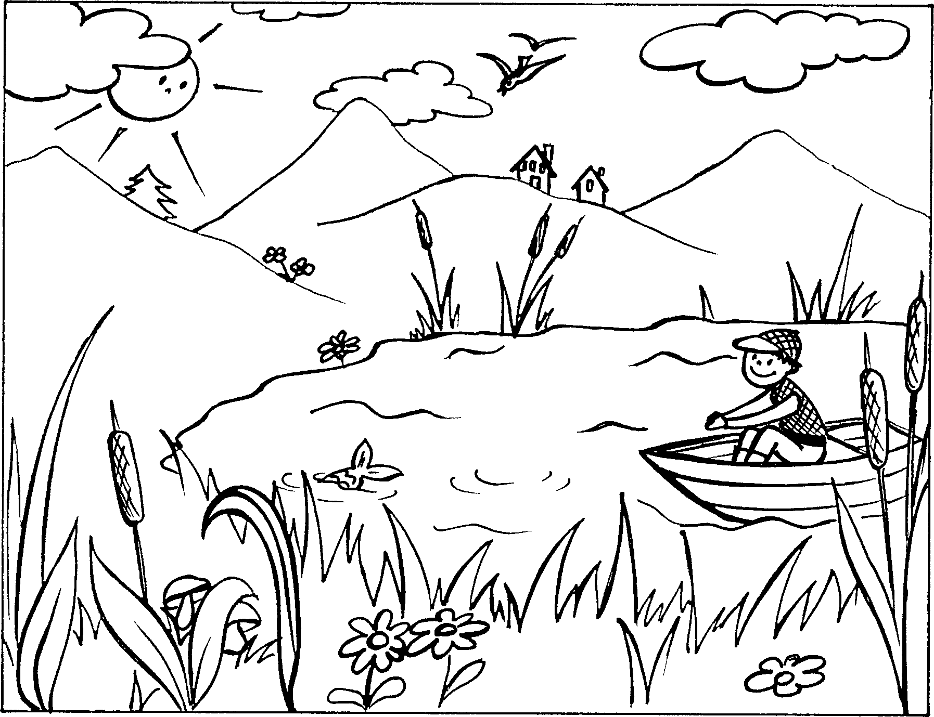 